                                                                ПРОЄКТ 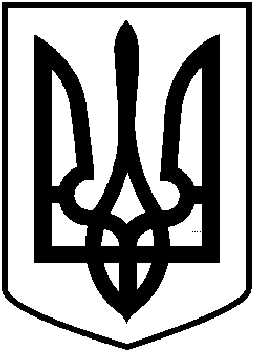 ЧОРТКІВСЬКА  МІСЬКА  РАДА______________   СЕСІЯ ВОСЬМОГО СКЛИКАННЯРІШЕННЯ ___ грудня 2021 року                                                          № м. ЧортківПро затвердження проектів землеустрою щодо відведення земельних ділянок у власність та передачу земельних ділянок безоплатно у власність громадянам в с. Біла Чортківського району Тернопільської областіРозглянувши заяви громадян, керуючись ст. 12, 81, 116, 118, 121, 122, 125, 126, 186 «Земельного кодексу України», Законом України «Про землеустрій», Законом України «Про Державний земельний кадастр» ст. 26 Закону України «Про місцеве самоврядування в Україні», міська радаВИРІШИЛА:1.Затвердити проекти землеустрою щодо відведення земельних ділянок у власність та передати земельні ділянки безоплатно у власність громадянам:1.1.Гр.*** для ведення особистого селянського господарства (угіддя – рілля), площею – 0,1976 га по вул. Золотарка  в с. Біла Чортківського району за рахунок земель комунальної власності Чортківської міської ради у власність.Кадастровий номер: 6125510100:02:003:*** 1.2.Гр.*** для  ведення  особистого  селянського  господарства (угіддя – рілля)  площею – 0,0400 га по вул Бучацька в с.Біла Чортківського  району за рахунок земель комунальної власності Чортківської міської ради, у власність .Кадастровий  номер: 6125510100:02:003:***.1.3.Гр.*** для  ведення  особистого  селянського  господарства (угіддя – рілля)  площею – 0,4900 га за межами населеного пункту  с.  Біла Чортківського  району за рахунок земель комунальної власності Чортківської міської ради, у власність .Кадастровий  номер: 6125581000:01:007:***. 2. Зобов’язати  громадян :2.1. здійснити державну реєстрацію права власності на земельну ділянку      відповідно до вимог чинного законодавства;2.2. використовувати земельну ділянку згідно цільового призначення та Земельного кодексу України;2.3. дотримуватись встановлених меж земельної ділянки, правил добросусідства та обмежень, пов’язаних з встановленням земельних сервітутів та охоронних зон.3. Копію рішення направити заявникам.       4. Контроль за виконанням рішення покласти на постійну комісію міської ради з питань містобудування, земельних відносин та екології.Міський голова                                                                Володимир ШМАТЬКОЗазуляк А. І.Гурин В.М.Дзиндра Я.П.Грицак А.В.Фаріон М.С.